ДОДАТКИ                                                                                      Додаток А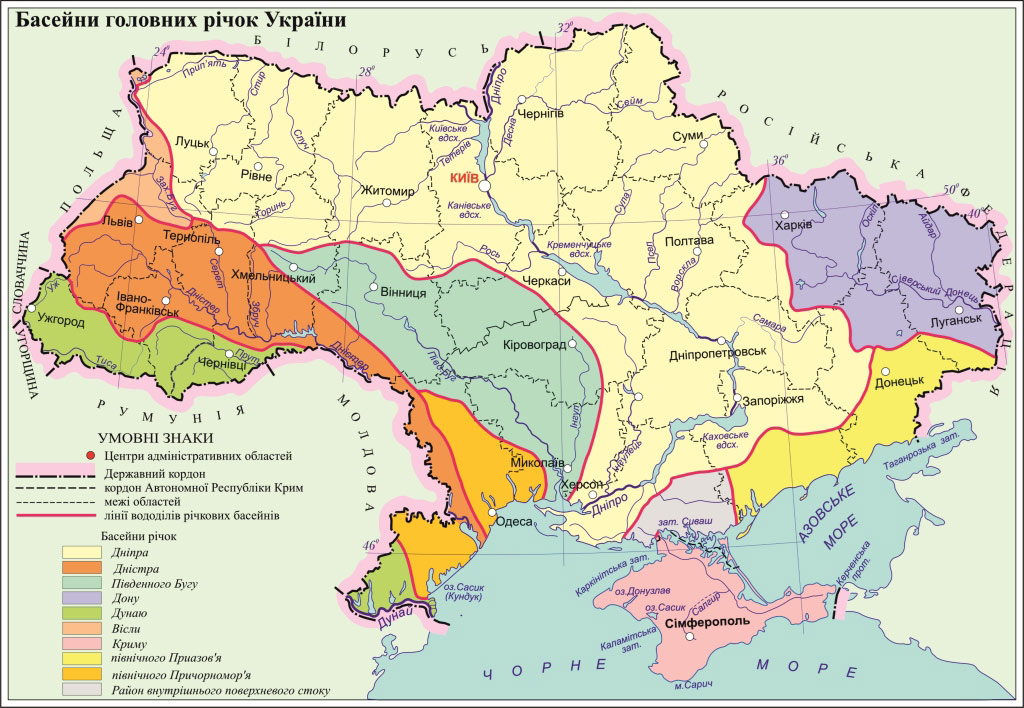                                                                                                        Додаток Б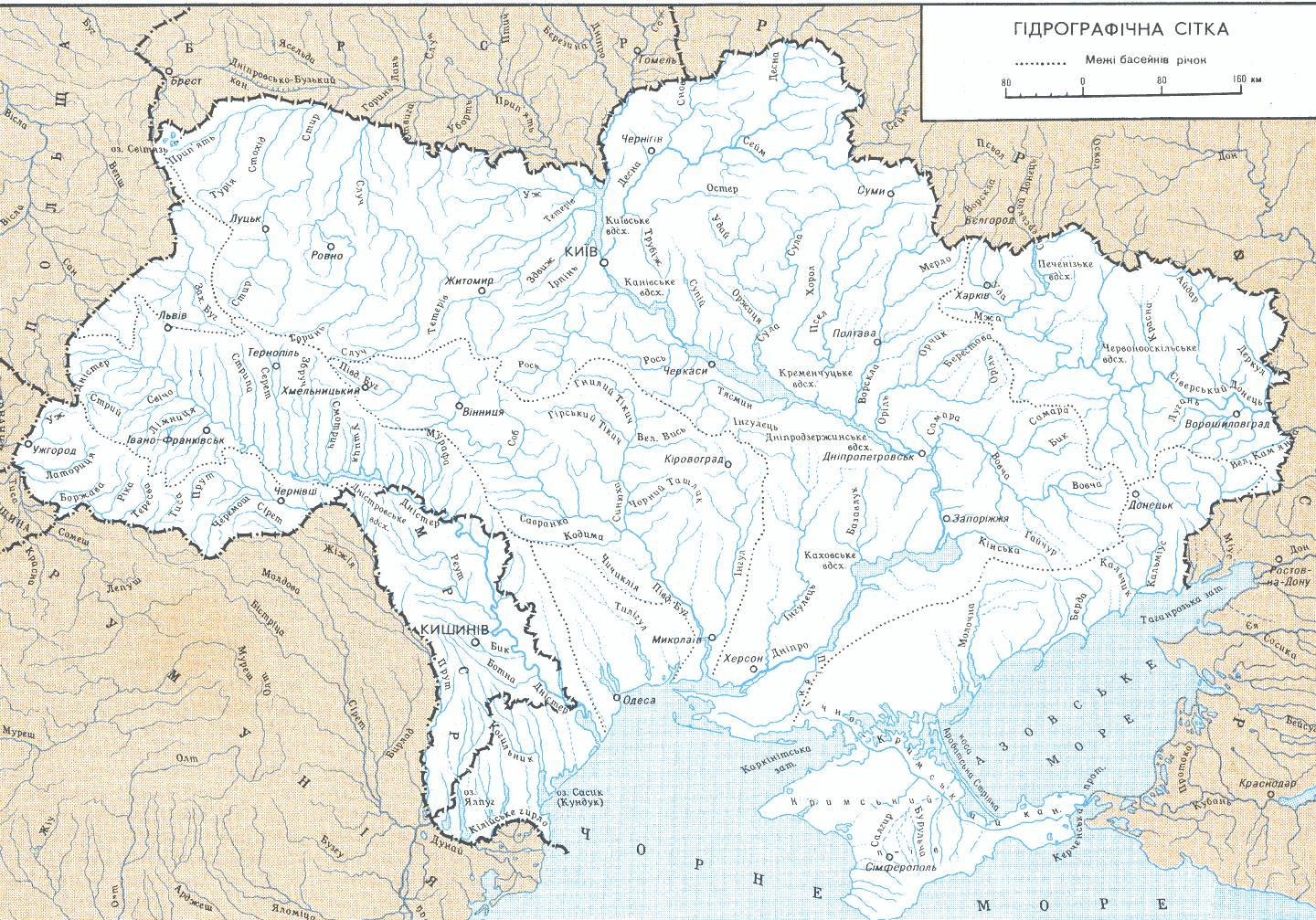                                                                                                        Додаток В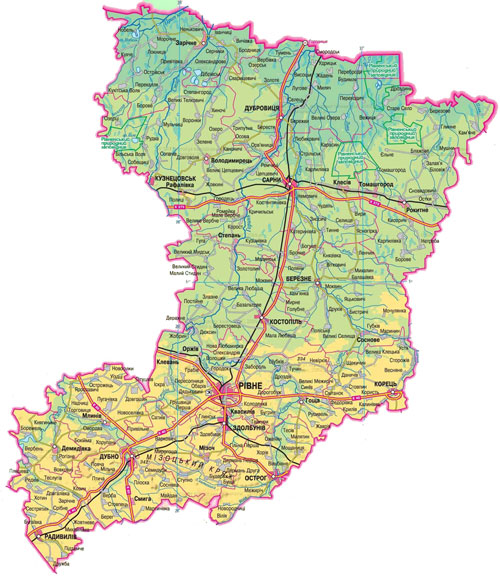 Додаток Г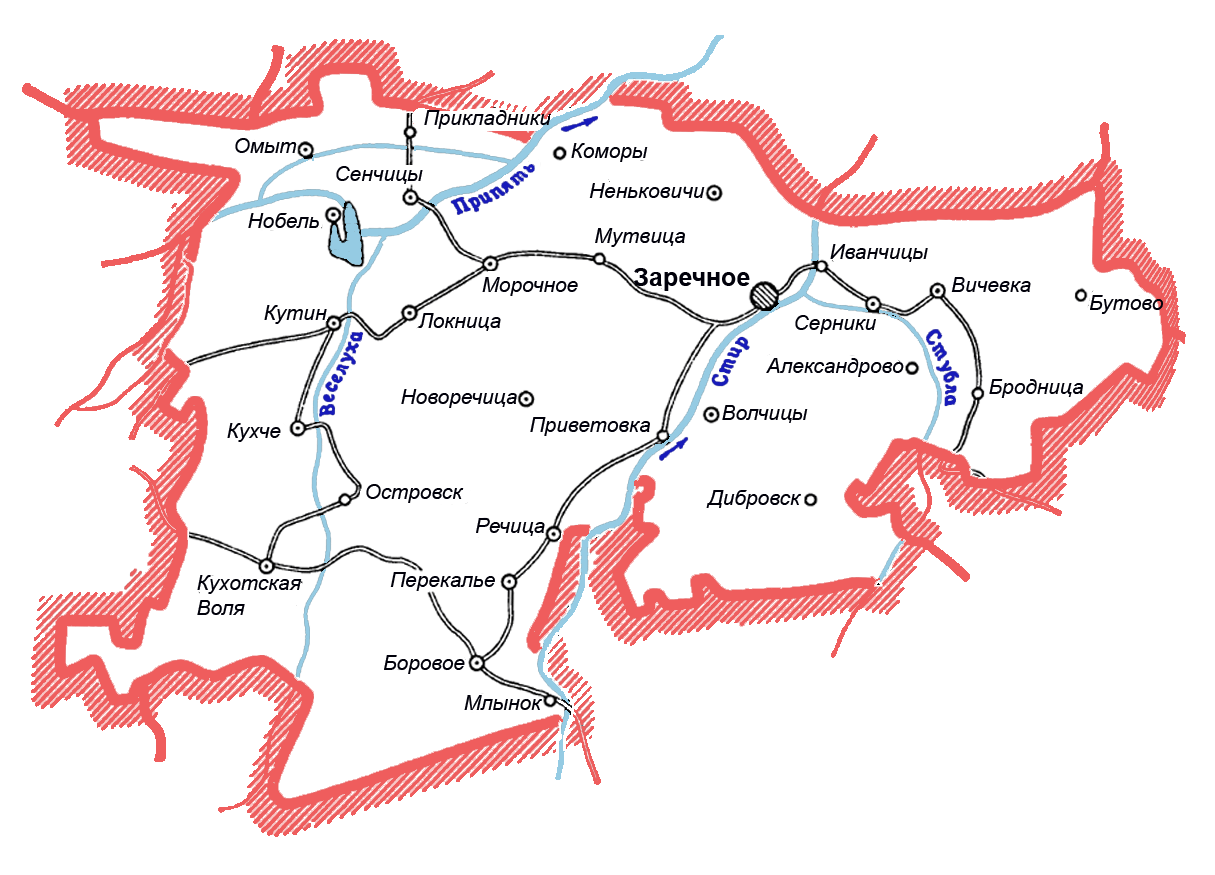                                                                                                           Додаток Д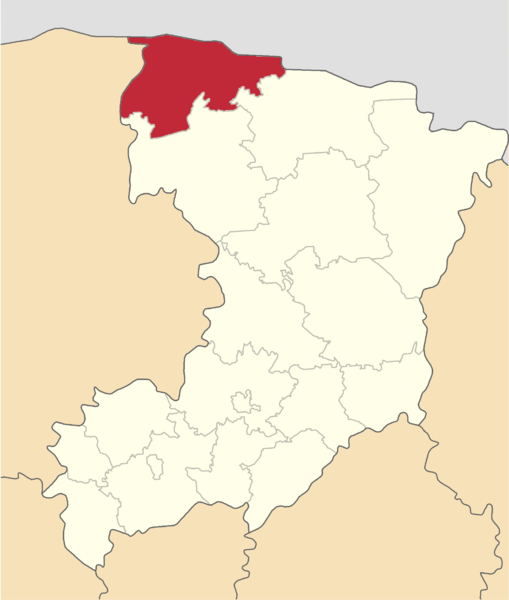                                                                                                                          Додаток Е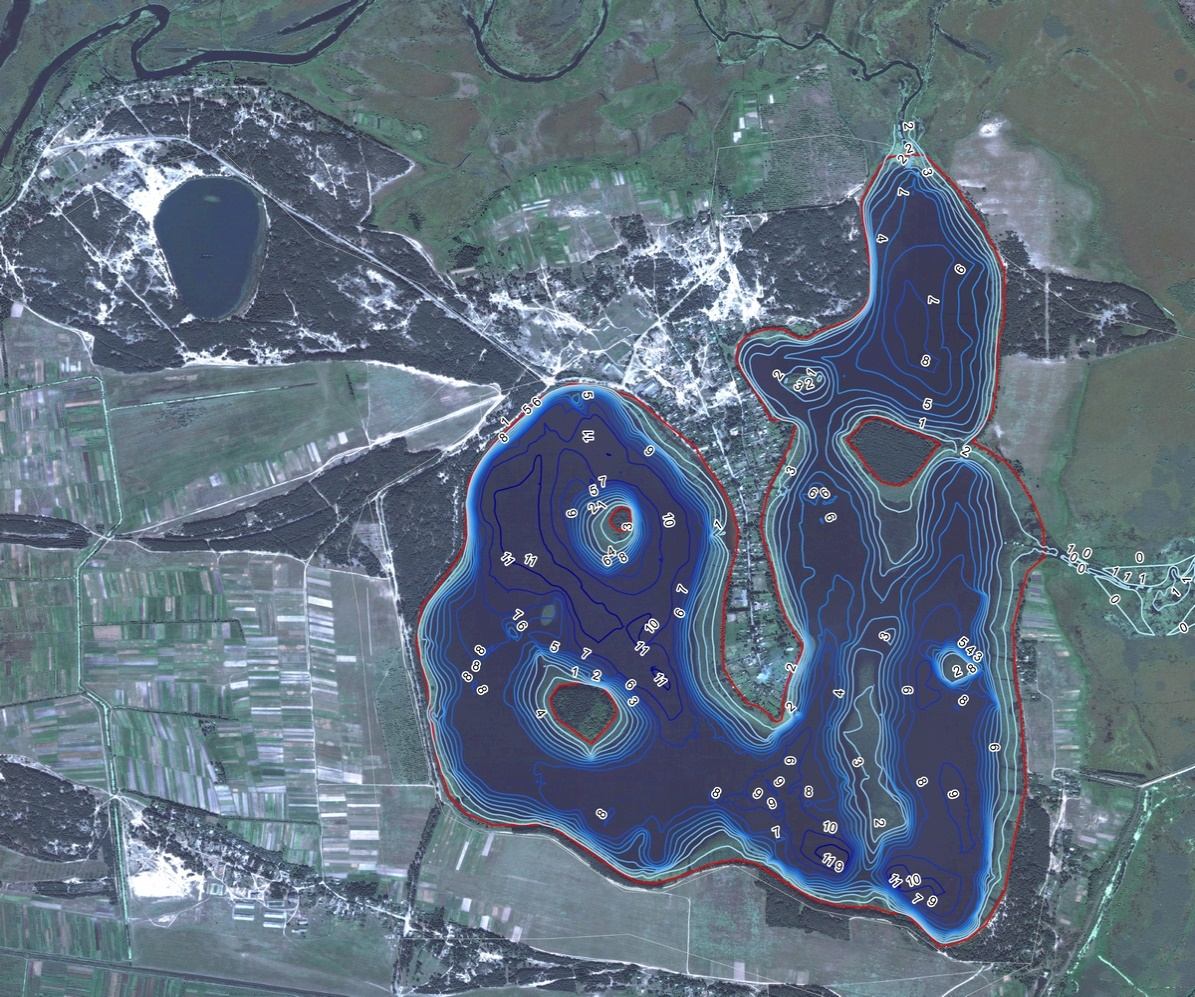 Рис. 1. Місце Рамсарської транскордонної території РЛП “Прип’ять-Стохід” на схемі фізико-географічного районування Волинського Полісся ([1], з уточненням східної межі Верхньоприп’ятського району [4]).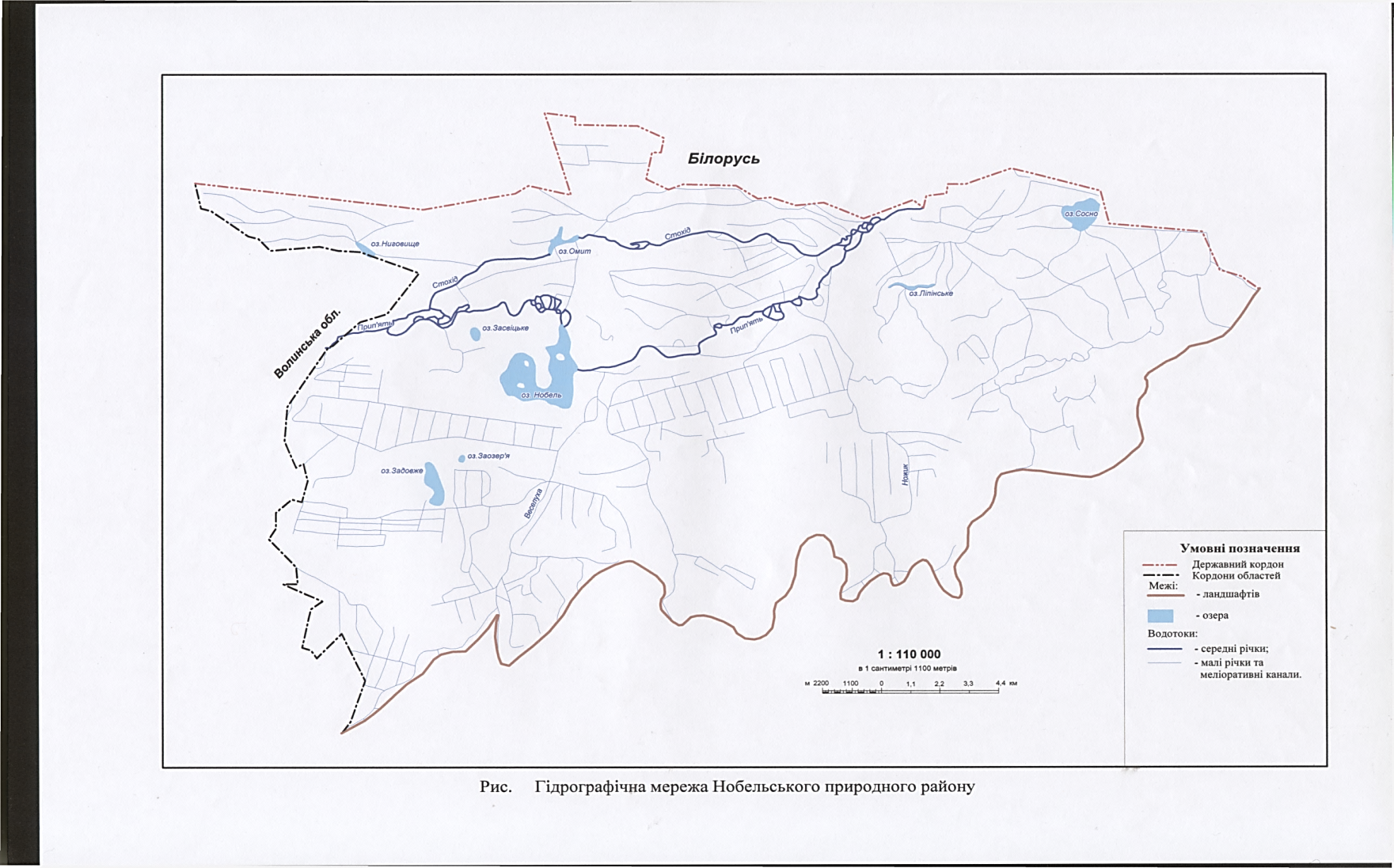 Рис. 2. Гідрографічна мережа Нобельського ландшафту (Волинське Полісся).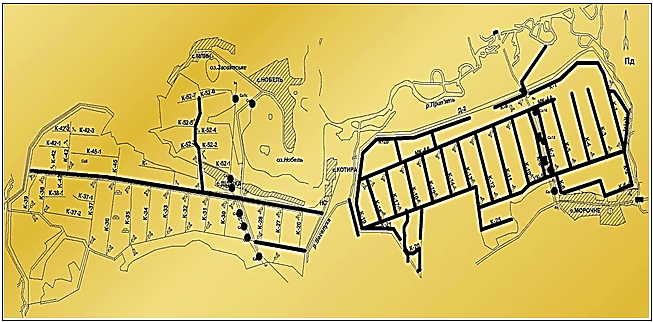 Рис. 3. Схема осушувальної системи “Прип’ять” у межах РЛП “Прип’ять-Стохід”(за матеріалами Рівненської гідрогеолого-меліоративної експедиції).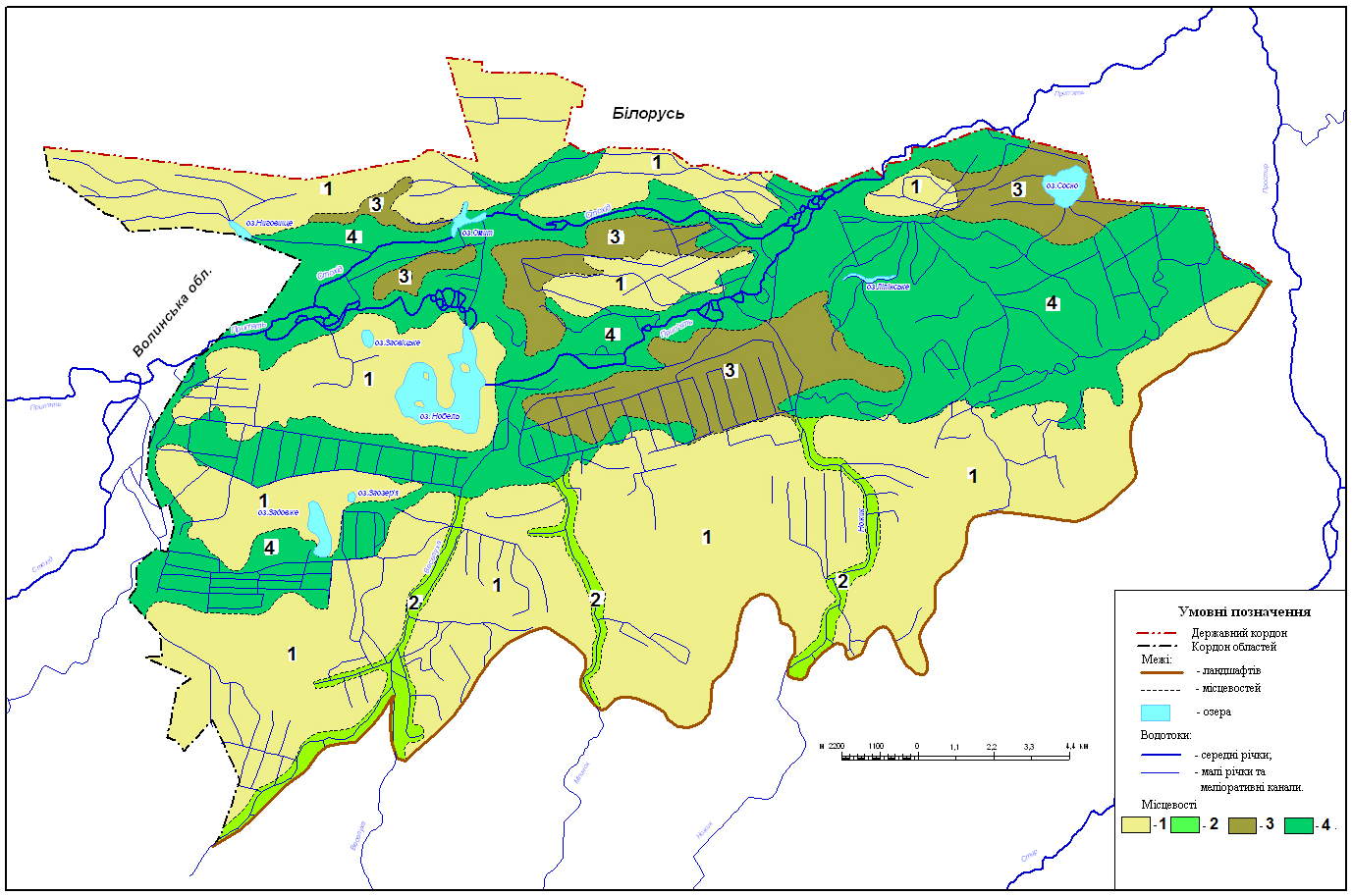 Рис. 4. Типи місцевостей Нобельського ландшафту (Волинське Полісся).Місцевості:1. Місцевості борових терас на алювіальних перевіяних водно-льодовикових супісках, підстелених крейдовими породами. 2. Місцевості заболочених днищ долин малих річок та дрібних водотоків на суглинково-супіщаних та органогенних алювіальних відкладах. 3. Місцевості високої заплави р. Прип’ять на супіщаних алювіальних відкладах іноді з локальними торфовищами. 4. Місцевості низької заплави рр. Прип’ять та Стохід на сучасних суглинково-супіщаних та органогенних алювіальних відкладах.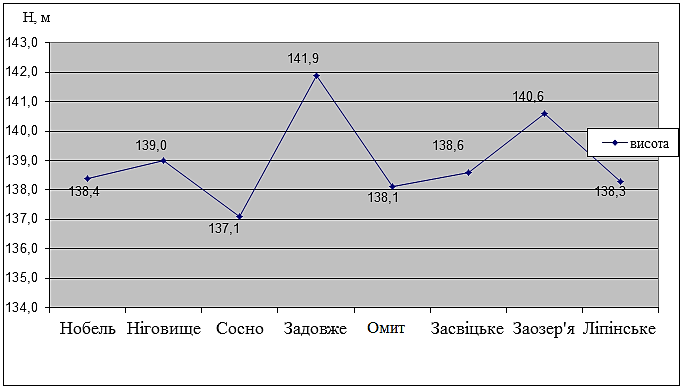 Рис. 5. Графік абсолютних відміток урізу води озер Нобельського ландшафту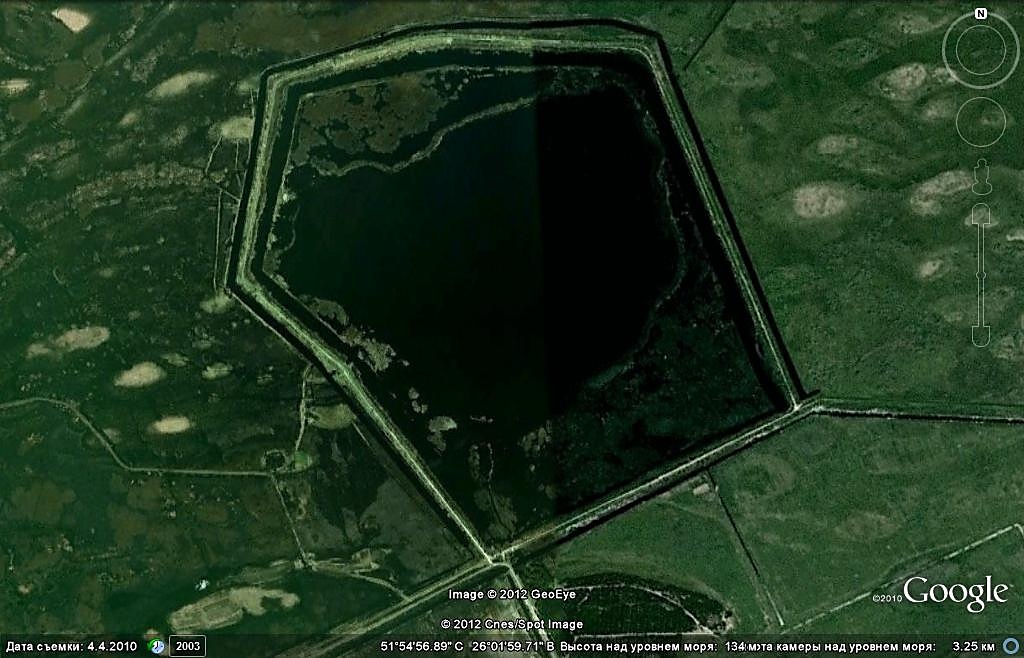 Рис. 6. Космічний знімок оз. Сосно (дата зйомки, 2010 р.) зі зміненою береговою лінією у 80-х роках ХХ ст. (запозичено із пошукової системи Google)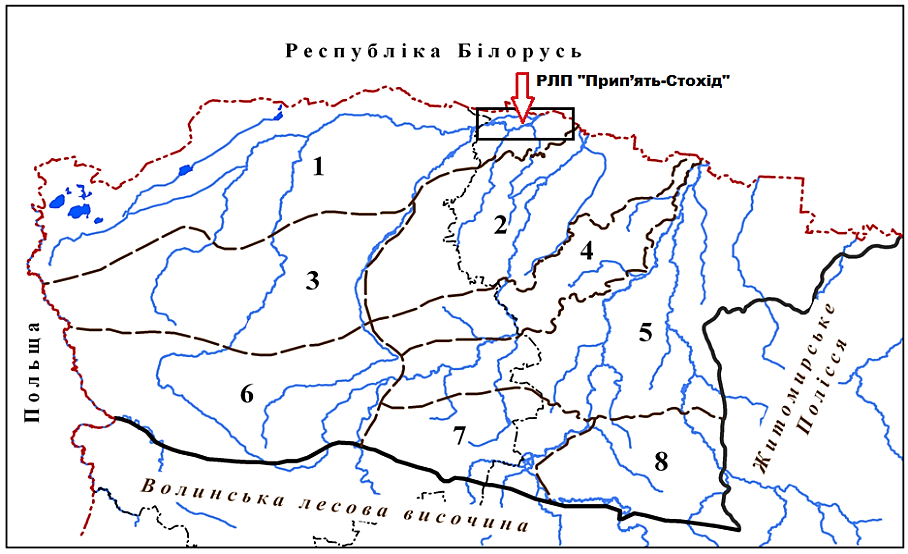 Зона мішаних лісівПоліський крайI.Область Волинського ПоліссяЛандшафтні райони: Верхньоприп’ятськийНижньостирськийЛюбомльсько-КовельськийМаневицько-ВолодимирецькийКолківсько-СарненськийТурійсько-РожищенськийКіверцівсько-ЦуманськийКостопільсько-Березнівський